																			   ЗАТВЕРДЖУЮ									                                        В.о.директора НВК № 1								         								 ____________І.В.Сюрко																        «_____» вересня  2020 р.	Алгоритм дій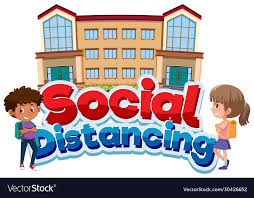 у разі визначення лабораторно підтвердженого (методом ПЛР) випадку захворюванняна коронавірусну хворобу (COVID-19) у здобувача освіти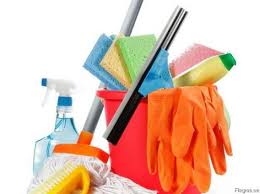 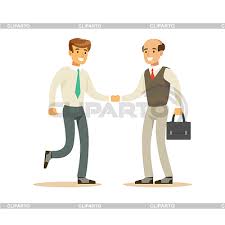 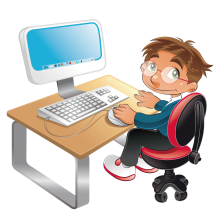 